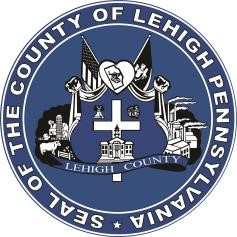 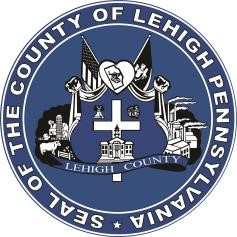 FOR IMMEDIATE RELEASE: 	 	 	 	      	     CONTACT: Adrianna Calderon October 12th, 2023	 	 	                                           			 610-782-3002                                       Cedarbrook Senior Care and Rehab Awarded on Newsweek as one of America’s Best Nursing Homes 2024 Lehigh County, PA- Cedarbrook Senior Care and Rehab has been recognized on Newsweek’s America’s Best Nursing Homes 2024 list. This prestigious award is presented by Newsweek and Statista Inc., the world-leading statistics portal and industry ranking provider. The awards list was announced on September 27th, 2023, and can currently be viewed on the Newsweek’s website. The America’s Best Nursing Homes 2024 ranking lists the nation’s leading nursing homes in the 25 states with the highest number of facilities according to the Centers for Medicare & Medicaid Services (CMS). The evaluation is based on five data sources: CMS Data: Used to determine the performance of nursing homes.National Online Survey: Thousands of medical professionals (registered nurses, nursing home managers and administrators, licensed practical nurses / licensed vocational nurses, nursing assistants, therapists, and physicians) were surveyed. Management of the Covid-19 situation: A Covid-19 score for each facility was calculated, with the objective to award nursing homes which have had the best possible response and protocols during the pandemic.Resident Satisfaction Data: National Patient Safety Goals from the Joint Commission and Google reviews were included.Accreditation: Data on nursing homes provided by The Joint Commission (TJC) and Commission on Accreditation of Rehabilitation Facilities (CARF).Based on the results of the study, Cedarbrook Senior Care and Rehab is ecstatic to be recognized as one of Newsweek’s America’s Best Nursing Homes 2024. Lehigh County is proud to continue to support and operate Cedarbrook, which serves a census that is nearly 90% Medicaid.    “It is not easy to find available Medicaid nursing home beds in the state of Pennsylvania, but at Lehigh County we make it our mission to focus on the Medicaid population so that we can meet the nursing home needs of as many of our citizens as possible,” states Phillips Armstrong, County Executive.  “This mission can only be accomplished by the dedication and quality of our Cedarbrook employees, and this Newsweek award is a testament to their hard work.”Cedarbrook is in good company in the Newsweek list.  “It is no accident that of the Newsweek top Nursing Homes of 2024 with 150+ beds, PACAH members, a coalition of Pennsylvania county, veterans, private, and non-profit nursing facilities, make up a bulk of the winners in Pennsylvania.  PACAH homes like Cedarbrook are blessed with solid community support and experienced employees that focus on quality of care and service being our primary goals,” reports Jason Cumello, Administrator/Director of Cedarbrook.  “In addition to our employee efforts, I also recognize the strong support for Cedarbrook that flows from Lehigh County Administration and the Board of Commissioners.  We work together for the good of our citizens,” per Jason Cumello.About Statista: Statista publishes hundreds of worldwide industry rankings and company listings with high profile media partners. This research and analysis service is based on the success of statista.com, the leading data and business intelligence portal that provides statistics, business relevant data, and various market and consumer studies and surveys. ###